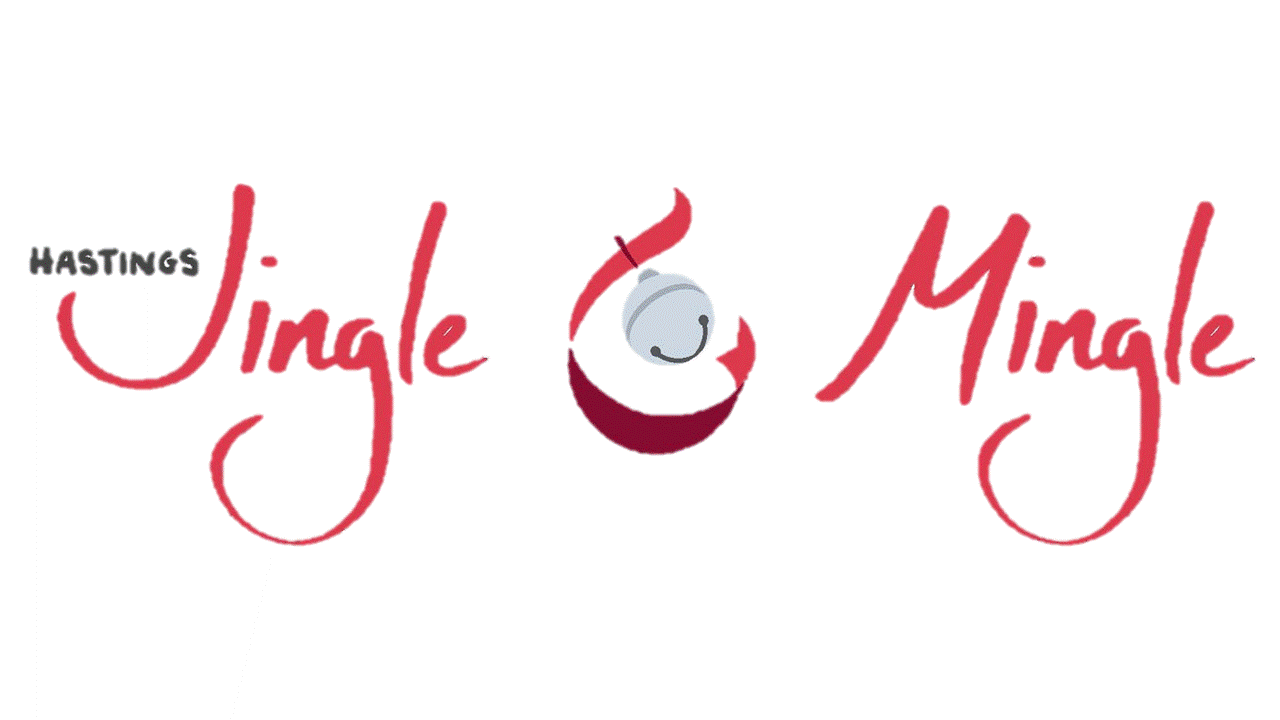 Prince & Princes Essay ContestBoy #6 (age 8)The Christmas Spirit to me means spending time with my family. We eat breakfast then we open our stockings. Opening gifts and giving gifts to the family that I love is my favorite thing. On Christmas my family celebrates Jesus’s birthday. We donate food and money and clothes and toys to people in need. We do this to show love and kindness. Other things to do on Christmas is going sledding with my family. We do snow ball fights with my family. These are fun because we are outside. When we come in from outside our Grandma and Grandpa gives us my favorite winter drink hot chocolate with little marshmellows. All of these things make Christmas the best time of the year. Christmas is my favorite holiday. 